__________тел.: (8-84348) 38-0-40, факс: (8-84348) 38-0-40, Arhan.Nsm@tatar.ru _______ПОСТАНОВЛЕНИЕ                                                                                       КАРАР  от «08» декабря 2020 года                                                                               №22«О безопасности населения Архангельского сельского поселения Новошешминского муниципального района при использовании праздничных фейерверков»   В целях обеспечения безопасности населения в период празднования  новогодних и рождественских праздников, связанных с использованием пиротехнических изделий в соответствии с Постановлением Правительства Российской Федерации от 22 декабря 2009 года №1052 «Об утверждении требований пожарной безопасности при распространении и использовании пиротехнических изделий», Уставом Архангельского сельского поселения, Исполнительный комитет Архангельского сельского поселения ПОСТАНОВЛЯЕТ:Определить местом проведения праздничных фейерверков в с. Слобода Архангельская на территории за  мостом через реку Шешма (между «Слободой» и «Лебедкой»).Контроль за исполнением   настоящего постановления оставляю за собой.Глава Архангельского сельского поселения Новошешминского муниципального района Республики Татарстан                                                                              Н.А.СердюкИСПОЛНИТЕЛЬНЫЙ КОМИТЕТАРХАНГЕЛЬСКОГО СЕЛЬСКОГО ПОСЕЛЕНИЯ  НОВОШЕШМИНСКОГОМУНИЦИПАЛЬНОГО РАЙОНАРЕСПУБЛИКИ ТАТАРСТАН423182, РТ, Новошешминский район,село Слобода Архангельская, улица Горького, 21аТАТАРСТАН РЕСПУБЛИКАСЫЯҢА ЧИШМӘМУНИЦИПАЛЬ РАЙОНЫАРХАНГЕЛ АВЫЛ ҖИРЛЕГЕ БАШКАРМА КОМИТЕТЫ423182, ТР, Яңа Чишмә районы,Архангел Бистәсе авылы, Горький урамы, 21аИСПОЛНИТЕЛЬНЫЙ КОМИТЕТАРХАНГЕЛЬСКОГО СЕЛЬСКОГО ПОСЕЛЕНИЯ  НОВОШЕШМИНСКОГОМУНИЦИПАЛЬНОГО РАЙОНАРЕСПУБЛИКИ ТАТАРСТАН423182, РТ, Новошешминский район,село Слобода Архангельская, улица Горького, 21а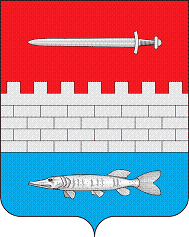 ТАТАРСТАН РЕСПУБЛИКАСЫЯҢА ЧИШМӘМУНИЦИПАЛЬ РАЙОНЫАРХАНГЕЛ АВЫЛ ҖИРЛЕГЕ БАШКАРМА КОМИТЕТЫ423182, ТР, Яңа Чишмә районы,Архангел Бистәсе авылы, Горький урамы, 21а